 1.  Check service information to determine the specified checking procedure and      specifications for auxiliary shafts and bearings.	__________________________________________________________________	__________________________________________________________________	__________________________________________________________________ 2.  Visually check the auxiliary shaft(s) and bearings for damage and excessive wear.		OK       NOT OK   Describe faults: _____________________________		_________________________________________________________________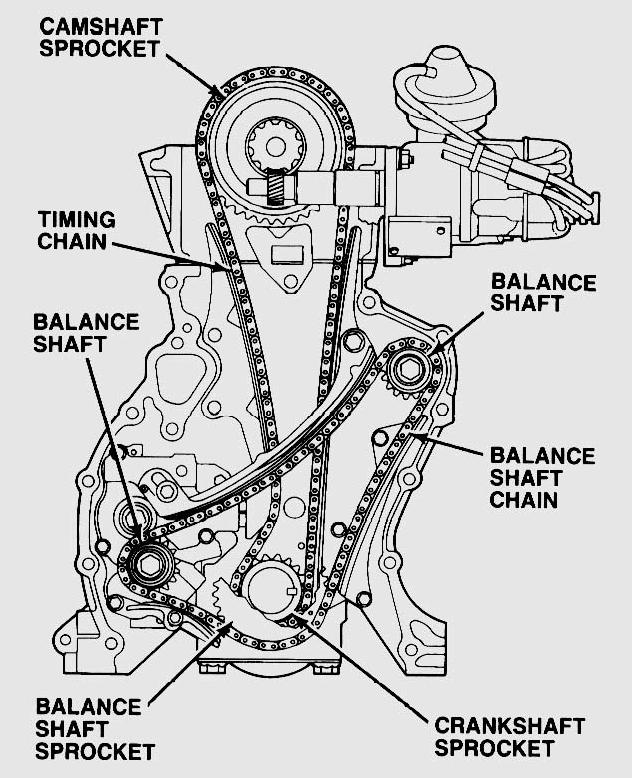  3.  Based on visual inspection and specified     checking procedures, what is the      needed action?	_____________________________	_____________________________	_____________________________	_____________________________ 4.  Check service information for the      correct timing during the installation of      counter balance or silencer shafts.       Show instructor the correctly installed      shaft.		Instructor’s OK _________